Problem:Using just basic geometry prove that: a·a’=b·b’+c·c’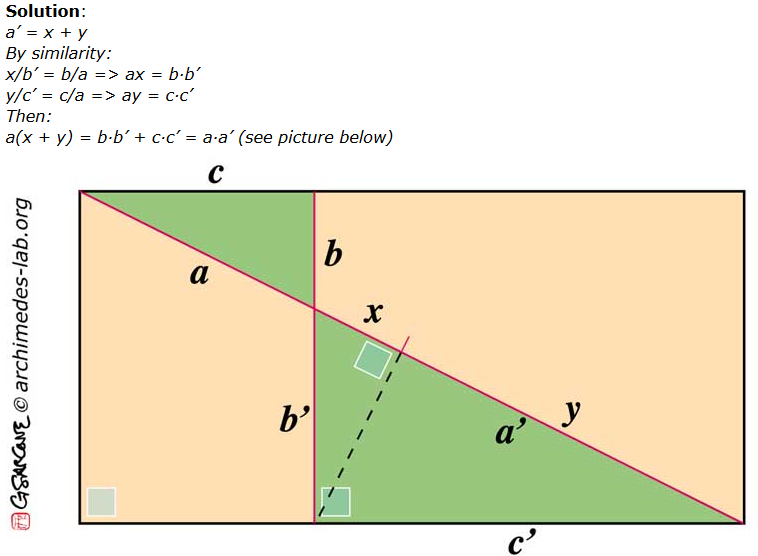 Quiz:Who has the lowest career batting average among players with 3,000 hits.Cal RipkenRickey HendersonCarl YastrzemskiEddie Murray